Introductie opdracht: “Wat weet ik al?”Hoeveel vocht heeft een volwassene per dag nodig?………………………………………………………………………………………………………………...  Hoeveel klontjes suiker zitten  er in een blikje cola?…………………………………………………………………………………………………………………Hoeveel gram groenten zou je per dag moeten  eten?…………………………………………………………………………………………………………………Benoem 3  bladgroenten?…………………………………………………………………………………………………………………Wat is het verschil tussen  wit en volkoren brood?………………………………………………………………………………………………………………..Hoe wordt gemengd gehakt gemaakt?………………………………………………………………………………………………………………..Van welk dier komt een biefstuk?………………………………………………………………………………………………………………..Waarom noemt men  een product biologisch?…………………………………………………………………………………………………………………Wat is een veganist?…………………………………………………………………………………………………………………Hoeveel porties fruit per dag zou je moeten eten?…………………………………………………………………………………………………………………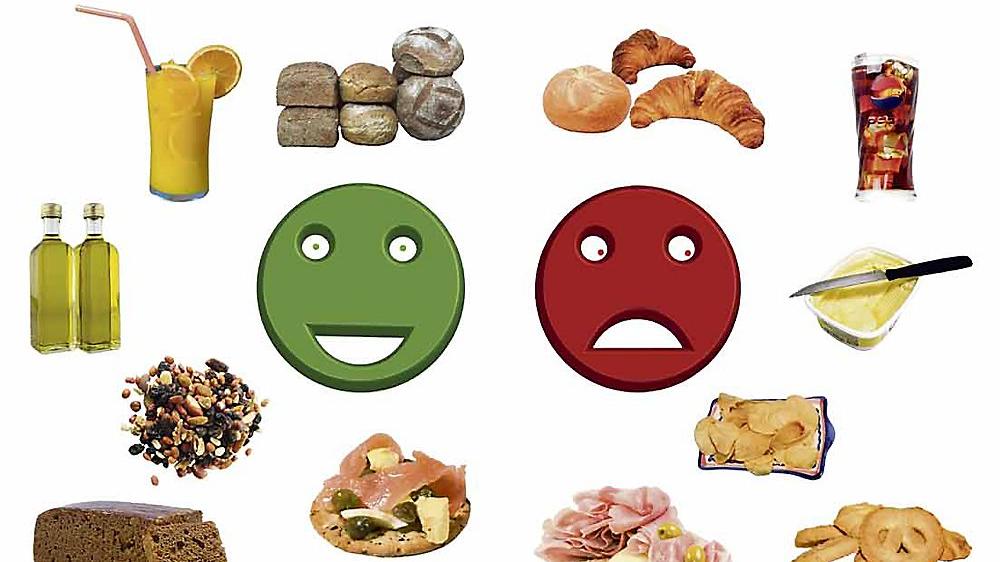 